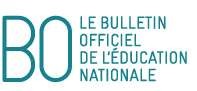 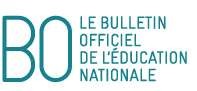 Savate-boxe française Bac pro© Ministère de l'éducation nationale > www.education.gouv.frCompétences attenduesCompétences attenduesPrincipes d'élaboration de l'épreuvePrincipes d'élaboration de l'épreuveNiveau 4 : Pour gagner l’assaut, acquérir les éléments de base d’un système d’attaque et de défense afin de mettre en œuvre un projet.Niveau 4 : Pour gagner l’assaut, acquérir les éléments de base d’un système d’attaque et de défense afin de mettre en œuvre un projet.surface de 4 ou 5 mètres sur 4 ou 5 mètresassaut non mixterapport de force équilibréassaut : contrôle de la puissance des touches, conformément aux règlements UNSSarbitrage des assauts par les élèves3 assauts libres de 2 reprises d’une durée de 1 mn 30 avec 1 mn de récupération entre chaque reprise et 10 mn de récupération entre chaque assautsurface de 4 ou 5 mètres sur 4 ou 5 mètresassaut non mixterapport de force équilibréassaut : contrôle de la puissance des touches, conformément aux règlements UNSSarbitrage des assauts par les élèves3 assauts libres de 2 reprises d’une durée de 1 mn 30 avec 1 mn de récupération entre chaque reprise et 10 mn de récupération entre chaque assautPoints à affecterÉléments à évaluerCompétence de niveau 4 en cours d’acquisitionde 0 à 9 ptsCompétence de niveau 4 acquisede 10 à 20 pts8 pointsSystème d’attaque et de défense:qualité des déplacementstrajectoires des touchesqualité et variété des enchaînementsdistance de garde● pertinence de la touche / distance de garde :touche intentionnelle trop puissantesuccession de touches simples des 2 tireurs● protection par parade bloquée, et par opposition sans ripostepertinence de la touche / distance de garde :trajectoires et touches précisesdistance de garde adaptée à l’adversaireenchaînement : poing / poing ; pied / pied ; pied / poing ; poing /piedpare et riposte en une toucheCherche à mettre la garde de son adversaire en défaut par feinte d’attaque4 pointsGestion de l’effort EfficacitéRapport d’oppositiontouche autant que l’adversairelocalisation basse et médiane des touchestouche plus que l’adversairelocalisation basse, médiane et haute des touches3 pointsGain de l’assaut1 victoire3 victoires5 pointsArbitrage, éthique et rituelContrôle la puissance des touchesintervient sur le déroulement de l’assaututilise la terminologiearrête l’assaut pour raisons de sécurité